ПОДГОТОВКА К ШКОЛЕ / Что должен знать и уметь первоклассникМнения о том, что должен знать и уметь будущий первоклассник, у разных преподавателей значительно рознятся. Но все же существует определенный минимум требований к знаниям будущего первоклассника.Что должен знать первоклассник:четко знать основные цвета и оттенки;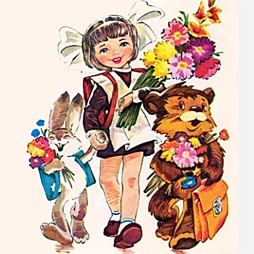 знать и называть геометрические формы: квадрат, прямоугольник, круг, овал, треугольник, ромб, трапеция, параллелограмм, шестиугольник;различать где “лево”, а где ”право”;делать задания по заданному образцу;считать от 1 до 20 и в обратном порядке;знать алфавит и различать гласные и согласные буквы;понимать, где на листе “центр”, “правый верхний угол”, “левый верхний угол”, “правый нижний угол” и “левый нижний угол”;знать дни недели, а так же “рабочие” и “выходные” дни, месяцы и времена года;четко знать фамилии и имена всех членов семьи, адрес места жительства.Если будущий первоклассник чего-то не знает или возникли затруднения в каких-то моментах, то это лишь значит, что есть чему уделить особое внимание перед поступлением в школу.Небольшой тест для проверки знаний, который позволит узнать готов ли ребенок к школе:1. Назови свою фамилию,имотчество.
2. Сколько тебе лет? Сколько было год назад? Сколько будет через год?
3. Какая фамилия, имя, отчество у твоих родителей?
4. Где ты живешь: страна, город, улица, номер дома и квартиры, этаж?
5. Днем обедаешь, а утром?
6. Сравни бабочку и самолет. Какие у них различия и что у них общее?
7. Хоккей, баскетбол, бокс, гимнастика – что это?
8. Сравни квадрат и прямоугольник. Что у них общего? Чем отличается от круга?
9. Клен, каштан, ель, сосна – что это и какие у них отличия?
10. Назови диких и домашних животных. Чем они отличаются?
11. У лошади – жеребенок, а кто у коровы, собаки, курицы?
12. Какие птицы зимой улетают, а какие нет? Как они называются?За правильный ответ начисляется один балл, за неправильный – ноль. Если ребенок набрал пять и более баллов, то с уверенностью можно сказать, что он внутренне подготовлен к школе. Вопросам, с которыми были затруднения, стоит уделить больше внимания.Еще один вариант требований педагогов к знаниям и умениям будущего первоклашки:Что должен уметь первоклассник:называть числа в прямом и обратном порядке;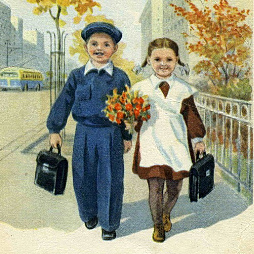 правильно пользоваться количественными и порядковыми числительными;уравнивать неравное число предметов разными способами (добавить и убавить);выражать словами, какой предмет больше - меньше, длиннее - короче, выше - ниже, шире - уже;различать форму предметов, называть фигуры: круг, треугольник, прямоугольник, квадрат, овал;делить фигуры на 2 и 4 равные части.Ваш малыш должен знать и уметь:выражать словами местонахождение предметов относительно других;различать и называть части суток, их последовательность;знать дни недели, порядок их следования;знать и называть месяцы года;понимать значение понятий «вчера», «сегодня», «завтра»;называть времена года;иметь представление о сезонных изменениях в природе;определять состояние погоды: солнечно, пасмурно, ветрено, дождливо...различать и называть деревья по листьям или плодами;держать карандаш, кисть и пользоваться ими;пользоваться глиной, пластилином;правильно держать ножницы и пользоваться ими;делить слова на слоги;составлять слова из слогов;согласовывать слова в роде, числе и падеже;пересказывать знакомые сказки и рассказы;составлять рассказы и сказки по картинкам.Необходимо, что бы ваш ребенок - имел представление о своей семье, профессиях своих родителей; правильно произносил все звуки родного языка; мог назвать: страну, в которой живет и ее столицу; флаг России; название родного города, села, свой адрес.Физически подготовить ребенка к школьным занятиям тоже можно заранее - прыгать на мягкое покрытие высотой до 40 см; спрыгивать с высоты 40 см; прыгать в длину с места на расстояние не менее 100 см, с разбега – 180 см, в высоту с разбега – не менее 50 см; прыгать через скакалку; перебрасывать надувные мячи; метать предметы правой и левой рукой на расстояние 5-12 м.Прививайте малышу элементарные правила поведения еще до школы!Дети должны:первыми здороваться;вежливо прощаться;благодарить за оказанную помощь;говорить тихо, не привлекая к себе внимания, не мешать другим;вежливо обращаться с просьбой;не перебивать говорящего;не вмешиваться в разговор старших;соблюдать порядок, чистоту.Необходимо передать ребенку начальные знания по поведению на дороге:различать проезжую часть дороги, тротуар;понимать значение сигналов светофора;знать правила дорожного движения;ходить только по тротуарам и пешеходным дорожкам, придерживаясь правой стороны;не играть на проезжей части дороги.Уровень готовности ребенка к школе можно проверить так:Тест для родителей1. Хочет ре   школу?
2. Привлекает ли вашего ребенка в школе то, что он там о многом узнает и будет ему интересно учиться?
3. Может ли ваш ребенок самостоятельно заниматься каким-либо делом, требующим сосредоточенности в течение 30 минут (например, работать с конструктором)?
4. Ваш ребенок в присутствии незнакомых чувствует себя свободно, незакомплексованно?
5. Ваш ребенок умеет составлять по рисунку рассказ, не короче пяти предложений?
6. Может ли он рассказать наизусть несколько стихотворений?
7. Умеет изменять существительные по числам?
8. Ваш ребенок умеет читать по слогам или, что лучше, целыми словами?
9. Умеет ли он считать до десяти и в обратном порядке?
10. Может решать простые задачи на вычитание или добавление единицы?
11. Имеет твердую руку (уверенно держит карандаш и т.д.)?
12. Любит рисовать и раскрашивать картинки?
13. Может ли ваш ребенок пользоваться ножницами и клеем (например, делать аппликации)?
14. Может собрать разрезанную фотографию из пяти частей за одну минуту?
15. Знает названия диких и домашних животных?
16. Может обобщать понятия (например, назвать одним словом «овощи» — помидоры, морковь, лук)?
17. Может ли ваш ребенок работать самостоятельно — рисовать, собирать мозаику и т.д.?
18. Может понимать и точно выполнять словесные инструкции?Результат тестирования зависит от количества положительных ответов («Да») на вопросы теста.Если их: 15-18 баллов — ребенок вполне готов к школе;
10-14 баллов — ребенок многое уже умеет, и следует обратить внимание на содержание тех вопросов, на которые вы ответили «Нет». Именно они подскажут вам, над чем необходимо поработать.
9 и менее баллов — необходимо обратиться к специалистам, ребенок нуждается в значительном внимании и работе с ним.А напоследок могу предложить некоторые критерии готовности ребенка к школе из адаптированного для России теста, разработанного американскими психологами:Оценка развития познанияВладеет ли ребенок основными понятиями: правый-левый, большой-малый, и т.п.?Способен ли ребенок понимать простейшие принципы классификации, например: вещи, которые могут катиться, и которые не могут?Может ли малыш удержать в памяти и выполнить как минимум три указания?Может ли ребенок назвать большинство букв алфавита?Оценка базового опыта ребенкаПриходилось ли ребенку сопровождать вас в магазин, на почту, в сберкассу?Был ли он в библиотеке?Была ли у вас возможность регулярно читать малышу или рассказывать истории?Проявляет ли ребенок интерес к чему-либо, есть ли у него хобби?Оценка языкового развитияМожет ли ребенок назвать и обозначить основные окружающие его предметы?Легко ли ребенку отвечать на вопросы взрослых?Может ли ребенок объяснить, для чего служат различные вещи: пылесос, холодильник, стол и т.п.?Может ли ребенок объяснить, где расположены какие-то предметы: на столе, на стуле, на полу, у стены и т.п.?Может ли малыш рассказать историю, описать произошедший с ним случай?Четко ли ребенок выговаривает слова?Правильна ли речь ребенка с точки зрения грамматики?Способен ли ребенок участвовать в общем разговоре, разыграть какую-либо ситуацию?Оценка уровня эмоционального развитияВыглядит ли ребенок веселым (дома и среди товарищей)?Сформировался ли у ребенка образ себя как человека, который многое может?Легко ли малышу "переключиться" при изменениях в привычном распорядке дня, перейти к решению новой задачи?Способен ли ребенок работать самостоятельно, соревноваться в выполнении заданий с другими детьми?Оценка умения общатьсяВключается ли малыш в игру других детей, делится ли с ними?Соблюдает ли он очередность, когда этого требует ситуация?Способен ли ребенок слушать других не перебивая?Оценка физического развитияХорошо ли ребенок слышит?Хорошо ли он видит?Способен ли он посидеть спокойно в течение некоторого времени?Развита ли у него координация моторных навыков, например, может ли он играть в мяч, прыгать, спускаться и подниматься по лестнице?Выглядит ли ребенок бодрым и увлеченным?Выглядит ли ребенок здоровым, сытым и отдохнувшим?Зрительное различениеМожет ли ребенок идентифицировать схожие и несхожие формы? Например, найти картинку, непохожую на остальные?Может ли ребенок различать буквы и короткие слова, например б-п, кот-год?Зрительная памятьМожет ли ребенок заметить отсутствие картинки, если ему сначала показать серию из трех картинок, а потом одну убрать?Знает ли ребенок собственное имя и хотя бы шесть-восемь названий предметов, которые встречаются ему в повседневной жизни?Зрительное восприятиеСпособен ли ребенок разложить по порядку (в заданной последовательности) серию картинок?Понимает ли ребенок, что читают слева направо?Уровень слуховых способностейВ состоянии ли ребенок различать слова, начинающиеся на разные звуки, например лес-вес?Может ли ребенок повторить за взрослым несколько слов или цифр?Способен ли ребенок пересказать историю, сохранив основную мысль и последовательность действий?Оценка отношения к книгамВозникает ли у ребенка желание посмотреть книги самостоятельно?Внимательно ли и с удовольствием он слушает, когда вы читаете ему вслух?Задает ли ребенок вопросы о словах что они значат и т.п.?Общая и психологическая готовностьМожет ли ваш ребенок:Объяснить с помощью слов, а не показывая пальцем, чего он хочет?Изъясняться связно, например, "покажи мне…"Понимать смысл того, о чем ему читают?Четко выговорить свое имя?Запомнить свой адрес и номер телефона?Писать карандашом или мелками на бумаге?Пользоваться красками, пластилином, цветными карандашами, фломастерами?Вырезать ножницами с тупыми концами, причем ровно и не поранившись?Слушать и следовать полученным указаниям?Быть внимательным, когда кто-то с ним разговаривает?Сосредоточиться хоть на десять минут, чтобы выполнить полученное задание?Радоваться, когда ему читают вслух или рассказывают истории?Положительно оценивать: я человек, который многое может?"Подстраиваться", когда взрослые меняют тему разговора?Проявлять интерес к окружающим его предметам?Ладить с другими детьми?Ваши взаимоотношения с ребенком, ваша роль в подготовке его к учебе (тут важно отвечать честно хотя бы перед собой)Нравится ли вам ваш малыш?Слушаете ли вы то, что ребенок говорит?Смотрите ли вы на малыша, когда он говорит с вами?Стараетесь ли вы создать у ребенка ощущение значимости того, о чем он говорит?Поправляете ли вы речь малыша?Позволяете ли вы ребенку совершать ошибки?Хвалите ли вы малыша, обнимаете ли его?Смеетесь ли вы вместе с ним?Отводите ли вы каждый день время для чтения ребенку и для бесед с ним?Играете ли с малышом в какие-нибудь игры?Поощряете ли вы интересы и увлечения ребенка?Есть ли у малыша хотя бы одна-две собственные книги?Есть ли у ребенка дома место, которое отведено только ему?Стараетесь ли вы подать малышу пример, читая газеты, журналы, книги, вообще интересуясь окружающими событиями?Обсуждаете ли вы с малышом и со всей семьей что-то интересное из прочитанного или услышанного вами?Стараетесь ли вы сказать все за малыша, прежде чем он сам успеет открыть рот, в магазине или у зубного врача?Смотрите ли вы телевизор вместе с ребенком?Задаете ли вы малышу вопросы о смысле увиденного по телевизору?Ограничиваете ли вы возможность ребенка смотреть телевизор?Стараетесь ли вы ходить с малышом на прогулки?Собираетесь ли вы сводить ребенка в зоопарк, в теа